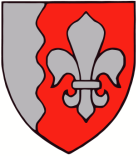 JÕELÄHTME VALLAVALITSUS	MuinsuskaitseametPolitsei- ja PiirivalveametRiigi Kaitseinvesteeringute KeskusTranspordiametKeskkonnaametPäästeamet                                                                                                  08.12.2023 nr 6-4/6090Manniva küla Tammenõlva kinnistu ja lähiala detailplaneeringJõelähtme Vallavolikogu võttis 16.11.2023 vastu otsuse nr 161 „Manniva küla Tammenõlva kinnistu ja lähiala detailplaneeringu keskkonnamõjude strateegilise hindamise aruande nõuetele vastavaks tunnistamine ning detailplaneeringu vastuvõtmine ja avalikule väljapanekule suunamine“.Teatame teile, et Manniva küla Tammenõlva kinnistu ja lähiala detailplaneeringu avalik väljapanek toimub 18.12.2023–16.01.2024 ning avalik arutelu toimub Jõelähtme vallamajas 30.01.2024 kell 16:00.Manniva küla Tammenõlva kinnistu ja lähiala detailplaneeringu koostamine algatati Jõelähtme Vallavolikogu 11.10.2018 otsusega nr 140.Planeeringuala asub Jõelähtme vallas Manniva küla loodeserval ning selle suurus on ca 23 ha. Juurdepääs alale toimub olemasolevalt avaliku kasutusega Siimo teelt.Planeeringuala moodustavad maaüksused Tammenõlva (katastritunnus 24501:001:0544) ja Tammenõlva (katastritunnus 24501:001:0543), mis moodustavad  ühe kinnistu, Vahukari (katastritunnus 24504:004:0260) ning Siimo tee (katastritunnus: 24501:001:0576).Detailplaneeringuga muudetakse Tammenõlva kinnistu sihtotstarve ärimaaks, taotletakse ranna ehituskeeluvööndi vähendamist, nähakse ette ehitusõigus majutusasutuse ja äriotstarbeliste ehitiste ning neid teenindavate rajatiste rajamiseks ning muudetakse Vahukari maaüksuse sihtotstarve elamumaaks ning nähakse ette ehitusõigus Vahukari maaüksusele elamu ja abihoonete rajamiseks. Lisaks antakse detailplaneeringuga hoonestustingimused, tehnovõrkudega varustamine ja seatakse keskkonnatingimused planeeringuga kavandatu elluviimiseks.Keskkonnamõju strateegilise hindamise aruande kohaselt ei kaasne detailplaneeringuga kavandatava tegevusega olulisi tugeva negatiivse mõjuga aspekte. Kõikide alternatiivide korral on võimalik olulisi negatiivseid mõjusid leevendada või vältida.Keskkonnamõju strateegilise hindamise aruande kohaselt tuleb planeeringualal seirata joogivee kvaliteeti ja läbi viia ehitusejärgne radoonitaseme mõõtmine kavandatavas peahoones. Planeeringulahendust on seiremeetmete osas täiendatud. Detailplaneeringuga tehakse ettepanek kehtiva Jõelähtme valla üldplaneeringu muutmiseks määrates looduslikule alale ärimaa sihtotstarbe, mis tagaks majutushoonete rajamise võimaluse. Detailplaneeringuga tehakse ranna ehituskeeluvööndi vähendamise ettepanek. Antud juhul võib üldplaneeringu muutmine olla põhjendatav avaliku huviga, kuna turismi arendamine võimaldab majanduslikult soikunud piirkondi elustada, annab kohalikele inimestele tööd ning on oluline regionaalse arengu käivitajaks.Detailplaneeringu avalikul väljapanekul olevate materjalidega ning keskkonnamõjude strateegilise hindamise aruandega saab tutvuda avaliku väljapaneku ajal Jõelähtme valla kodulehel (joelahtme.kovtp.ee) ning kaardirakenduses EVALD (http://service.eomap.ee/joelahtmevald/). Jõelähtme vallamajas kohapeal materjalidega tutvumiseks võtke eelnevalt ühendust vallavalitsuse planeeringuspetsialistiga: Maike Heido, telefon 605 4851, e-post maike.heido@joelahtme.ee.Arvamused ning ettepanekud saata detailplaneeringu avaliku väljapaneku jooksul e-posti aadressile kantselei@joelahtme.ee või paberkandjal Jõelähtme Vallavalitsusele aadressil Postijaama tee 7, Jõelähtme küla, 74202, Jõelähtme vald.Arutelul osalemiseks palume registreerida end hiljemalt 26.01.2024 e-posti aadressil kantselei@joelahtme.ee.Lugupidamisega(allkirjastatud digitaalselt)Andrus UmbojavallavanemGerli Liivoja 6054879gerli@joelahtme.ee 